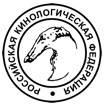 РОССИЙСКАЯ КИНОЛОГИЧЕСКАЯ ФЕДЕРАЦИЯРОССИЙСКАЯ ФЕДЕРАЦИЯ ЛЮБИТЕЛЬСКОГО СОБАКОВОДСТВАНОВОРОССИЙСКАЯ ГОРОДСКАЯ ОБЩЕСТВЕННАЯ ОРГАНИЗАЦИЯ "ОБЩЕСТВО ЛЮБИТЕЛЕЙ СОБАКОВОДСТВА"КАТАЛОГНКП "ЧИХУАХУА"ПОБЕДИТЕЛЬ НАЦИОНАЛЬНОГО КЛУБА ПОРОДЫ02.06.19Россия, Новороссийск1. Правила регистрации1.1. При записи на выставку владелец собаки должен предоставить для регистрации:                    а) ксерокопию родословной или щенячьей карты (для записи только в классы щенков и юниоров). Признаются родословные системы РКФ, стран членов FCI, Американского Кенел Клуба (АКС), Английского кеннел клуба (АК), Канадского Кеннел Клуба (СКС);                б) заполненный заявочный лист с указанием фамилии владельца, выставочного класса, адреса владельца, с подписью владельца на заявочном листе;                в) для записи собаки в рабочий класс-диплом установленного образца;                г) для записи собаки в класс чемпионов необходимо представить диплом любой страны-члена FCI ли диплом чемпиона АКС, АК, СКС, или диплом интернационального чемпиона.1.2. Выставка проводится только с предварительной регистрацией и выпуском каталога всех участников; собаки не внесенные в каталог к участию в выставке не допускаются.2. Выставочные классыКласс бэби – с 3 до 6 месяцев;Класс щенков – с 6 до 9 месяцев;Класс юниоров – с 9 до 18 месяцев (может быть присужден CACJ);Класс промежуточный – с 15 до 24 месяцев (может быть присужден САС);Класс открытый – с 15 месяцев (может быть присужден САС);Класс рабочий – с 15 месяцев (может быть присужден САС);Класс чемпионов – с 15 месяцев (может быть присужден САС);Класс ветеранов – с 8 лет.Датой, определяющий возраст собаки, является дата ее экспонирования на выставке. В случае, если день рождения собаки совпадает с днем, когда она экспонируется, участник может выбрать класс (до закрытия записи), в который регистрировать собаку.3.       Титулы и оценкиCACJ – юный кандидат в национальные чемпионы красоты; САС – кандидат в национальные чемпионы красоты; R.CAC – резервный кандидат в национальные чемпионы красоты; CW (class winner) – победитель класса (ПК); ВОВ – лучший представитель породы (ЛПП); BIG- лучший в группе FCI; BIS – лучшая собака выставки; R.BIS- резервная лучшая собака выставки; КЧФ – кандидат в чемпионы федерации; ЧФ – чемпион федерации;  Отлично; очень хорошо; хорошо; удовлетворительно; дисквалификация; в классе щенков и бэби – очень перспективный; перспективный; мало перспективный; неперспективный.4. Экспертиза в ринге 4.1	Эксперт единолично проводит индивидуальный осмотр каждой собаки, делает описание и присуждает оценку. Четыре лучшие собаки в каждом классе расставляются не ниже оценки «очень хорошо», а в классе щенков при наличии оценки не ниже «перспективный».4.2	По окончании индивидуальной экспертизы каждой собаки, владельцам вручаются ленточки различного цвета, в зависимости от полученных оценок: красная – при оценке «отлично», синяя – при оценке «очень хорошо», зеленая – при оценке «хорошо».4.3	В классе щенков эксперт выбирает лучшего щенка-кобеля и лучшего щенка-суку; после сравнения их между собой эксперт выбирает лучшего щенка в породе, который участвует в BIS щенков. Аналогичная процедура в классах юниоров, ветеранов.4.4	Сертификат CACJ присваивается в классе юниоров. Титул CW присваиваются лучшему кобелю, лучшей суке. Сертификат САС присваивается кобелю и суке – победителям классов промежуточного, открытого, рабочего и класса чемпионов. Им же присваивается КЧФ. Сертификат R.CAC присваивается (по усмотрению эксперта) второй собаке в классе, но только в том случае, если первой собаке присвоен САС. Далее эксперт из всех CW (промежуточного, открытого, рабочего, чемпионов) выбирает лучшего кобеля и лучшую суку породы. Лучшему кобелю и суке породы присваивается титул КЧФ.При сравнении лучших кобеля и суки, юниора и ветерана эксперт определяет ВОВ – лучшего представителя породы. В каждой группе FCIсреди лучших представителей пород эксперт определяет 3-х первых собак. Лучшая собака в группе получает титул BIG. При сравнении 10 победителей групп, эксперт выбирает 3-х собак и лучшая из них получает титул BIS – лучшая собака выставки.4.5	Присвоение титулов является прерогативой эксперта. Протест на экспертизу не принимается, мнение эксперта окончательно и обсуждению не подлежит.4.6	Запрещается выставлять собак в рингах на строгих ошейниках и шлейках.4.7	За попытку укусить эксперта собака может быть оставлена без оценки.4.8	Участник выставки к началу экспертизы своей породы (или группы пород) должен находиться около входа в соответствующий ринг. Распорядитель ринга, приглашающий экспонентов на экспертизу, не обязан покидать для этого пределов ринга. Опоздавшие участники могут пройти экспертизу только «вне ринга» (без присвоения титулов) после окончания основной экспертизы.4.9	Уход с ринга экспонента с собакой во время судейства без разрешения судьи может повлечь диквалификацию.      5. Племенные конкурсы Во всех конкурсах могут участвовать лишь собаки внесенные в каталог, заранее записанные на конкурс, экспонировавшиеся на выставке и получившие оценку не ниже «очень хорошо».6. Особые условия 6.1	Собаки склонные к агрессии должны находиться на территории выставки в намордниках и на коротких поводках.6.2	Запрещается оставлять собак без присмотра, в том числе привязанными к выставочному оборудования.6.3	Собаки, прибывающие на выставку, должны быть хорошо выгуляны. За загрязнение экскрементами выставочных площадей и ринговых покрытий взимается штраф в размере 100 руб.6.4	Если выставочная подготовка собаки требует дополнительной стрижки или расчесывания перед началом экспертизы, владелец обязан всю настриженную или вычесанную шерсть убрать самостоятельно. За нарушение данного условия взимается штраф в размере 200 руб.6.5	В случае порчи выставочного оборудования виновный обязан возместить его стоимость.6.6	Если собака зарегистрирована на выставку и занесена в каталог, участник обязан оплатить выставочный взнос в полном объеме, независимо от того, экспонировалась эта собака или нет.6.7	За жестокое обращение с собакой, не этичное поведение, спровоцированные драки собак на территории выставки, а также за невыполнение п.п. 6.1., 6.2, 6.3, 6.4, 6.5, 6.6 данного Регламента – по заявлению эксперта, ринговой бригады или членов выставкома – выставочная комиссия РКФ может принять решение о дисквалификации владельца собаки сроком от 1 до 3 лет со всех выставок РКФ и FCI.  СПИСОК ПОРОД — 02.06.19 «НКП "ЧИХУАХУА"»Шилова Ольга / Shilova OlgaКонкурс питомников9 группа FCIFCI 218 - ЧИХУАХУА ГЛАДКОШЕРСТНЫЙ (Мексика)  / CHIHUAHUA SMOOTH-HAIRED (Mexico) Судья: Шилова Ольга / Shilova Olga (количество собак 1, номер 1)Кобели / MalesКласс Беби / Baby classКласс Юниоров / Junior classКласс Чемпионов / Champion classСуки / FemalesКласс Беби / Baby classКласс Щенков / Puppy classКласс Юниоров / Junior classКласс Промежуточный / Intermediate classКласс Открытый / Open classКласс Победителей / Winner classFCI 218 - ЧИХУАХУА ДЛИННОШЁРСТНЫЙ (Мексика)  / CHIHUAHUA LONG-HAIRED (Mexico) Судья: Шилова Ольга / Shilova Olga (количество собак 13, номера 12 - 24)Кобели / MalesКласс Щенков / Puppy classКласс Юниоров / Junior classКласс Промежуточный / Intermediate classКласс Открытый / Open classКласс Победителей / Winner classКласс Чемпионов / Champion classСуки / FemalesКласс Беби / Baby classКласс Юниоров / Junior classКласс Промежуточный / Intermediate classКласс Чемпионов / Champion classОпределение породыFCI 218 - ЧИХУАХУА ГЛАДКОШЕРСТНЫЙ (Мексика)  / CHIHUAHUA SMOOTH-HAIRED (Mexico) Суки / FemalesКласс Промежуточный / Intermediate classКод FCIПородаBreedКол-воAmountНомераNumbers9 группа FCI9 группа FCI9 группа FCI9 группа FCI218ЧИХУАХУА ГЛАДКОШЕРСТНЫЙ / CHIHUAHUA SMOOTH-HAIRED111 - 11218ЧИХУАХУА ДЛИННОШЁРСТНЫЙ / CHIHUAHUA LONG-HAIRED1312 - 24Ринг / Ring не выбран2 июня / 2 JuneРинг / Ring не выбран2 июня / 2 June11:00Чихуахуа гладкошерстный (Мексика) / Chihuahua Smooth-haired (Mexico) (10)Чихуахуа длинношёрстный (Мексика) / Chihuahua Long-haired (Mexico) (13)1.«ФОРТУНА ВИКТОРИ»вл. Бутурлымова В.1УАЙТ ЭНДЖЕЛ БОССАР, метрика, Клеймо: АХХ 5001, Дата рожд.: 25.01.19, Окрас: крем, ГАЛАКСИ СОНАТА ЖАДЕИТ РЕКИ КАНТЕГИР × ЛЮСТАЛВЕР*С АНДРИАНА МОЯ ЛЮБОВЬ, Зав.: Данилова О., Вл.: Попандопуло А.Оценка и титулы:Очень перспективныйBIS babyCW, ЛБ, ЛКБВес: 2,1 кг.2БЕСТ ПАРТНЕР НОРМАН, метрика, Клеймо: NGO 7791, Дата рожд.: 31.08.18, Окрас: ПАЛЕВЫЙ С БЕЛЫМ, BEST PARTNER OSTAP BENDER × MOONLIGHTFIRE FULL OF ICE-PC, Зав.: Василенко В., Вл.: Василенко В., Россия, г. АнапаОценка и титулы:ОтличноBIS juniorCW, ЮПК, ЛЮ, ЛКЮВес: 1,49 кг.3LAKHESIS DYNASTY WARRIORS, RKF 4524057, Клеймо: BVS 430, Дата рожд.: 15.03.16, Окрас: cream, SHAH ARPILIN KASAS-GRANDES × BAI KUIN EVITA, Зав.: Chistyakova N, Вл.: Chistyakova N, Россия, г. КраснодарОценка и титулы:ОтличноBISCW, ПК, BOB/ЛПП, ЛКВес: 2,33 кг.4ВАЛЕНТ ЛАЙФ ЛЮСЬЕНА, метрика, Клеймо: DFY 4378, Дата рожд.: 01.01.19, Окрас: палевый, НЕВСКАЯ ОТРАДА ГРЕЙД × НЕВСКАЯ ОТРАДА ПОЛЛИ, Зав.: Черемных В.Д., Вл.: Маркова С., Россия, г. НовороссийскОценка и титулы:Очень перспективныйCW, ЛСБВес: 1,695 кг.5ФОРТУНА ВИКТОРИ САНСАРА, метрика, Клеймо: FTV 48, Дата рожд.: 21.11.18, Окрас: белый, МЕХИКО СТАЙЛ ЕЛЬ БЕРРЕНДО × ХЭППИ БЭНД АСТОРИЯ ФО ВИКТОРИ, Зав.: Бутурлымова В., Вл.: Бутурлымова В., Россия, г. Ростов-на-ДонуОценка и титулы:Очень перспективныйCW, ЛЩ, ЛСЩВес: 2,28 кг.6БЕСТ ПАРТНЕР ЮЖАНА, метрика, Клеймо: NGO 7239, Дата рожд.: 04.07.18, Окрас: кремовый, БЕСТ ПАРТНЕР ОВНЕР ОФ НЕАРТ × БЕСТ ПАРТНЕР ПРАДА СПИФФИНГ ИМАГЕ, Зав.: Василенко В., Вл.: Василенко В., Россия, г. АнапаОценка и титулы:ОтличноЮССВес: 2,385 кг.7МИЛАШКА СНЕЖНАЯ ОТ СВЕТЛАНЫ, метрика, Клеймо: LFA 2247, Дата рожд.: 04.08.18, Окрас: Крем, ОСКАР СЕН ЛОРАН × ЛЮБИМАЯ ЛЯЛЯ СВЕТЛАНЫ, Зав.: Шевелева С, Вл.: Овчаренко В., Россия, г. СамараОценка и титулы:ОтличноЮССВес: 3,02 кг.8ЮЖНЫЙ АНГЕЛ САНДРА, метрика, Клеймо: DFY 4313, Дата рожд.: 01.06.18, Окрас: бел. с пал. отмет., ВАРТАВВО БОМБЕЙ × ЮЖНЫЙ АНГЕЛ ЮММИ, Зав.: Попандопуло А., Вл.: Попандопуло А.Оценка и титулы:ОтличноCW, ЮПК, ЛСЮВес: 2,59 кг.9ESTEL BRAVO KORDELIA, RKF 5075116, Клеймо: RIL 1887, Дата рожд.: 25.06.17, Окрас: fawn & white, TSVETOK ELFOV IMPERATOR × VALENSIA, Зав.: Rubtsova E, Вл.: Rubtsova E, Россия, г. АбинскОценка и титулы:ОтличноCW, ПК, BOS/ЛППп, ЛСВес: 2,42 кг.10ФОРТУНА ВИКТОРИ МОРГАНА, RKF 5225142, Клеймо: FTV 30, Дата рожд.: 03.01.18, Окрас: рыж, OLERY-UMY LE ROI VAINQUEUR × ФОРТУНА ВИКТОРИ ОЛИМПИЯ, Зав.: Бутурлымова В., Вл.: Бутурлымова В., Россия, г. Ростов-на-ДонуОценка и титулы:ОтличноCW, КЧКВес: 2,38 кг.11БЕСТ ПАРТНЕР ЧАРМ, РКФ  5176392, Клеймо: DFY 3571, Дата рожд.: 09.05.17, Окрас: Черно-подпал., MASWAY KIPSEIK REI × БЕСТ ПАРТНЕР ПАТРИЦИЯ, Зав.: Василенко В., Вл.: Василенко В., Россия, г. АнапаОценка и титулы:Очень хорошоВес: 2,83 кг.12ЮЖНЫЙ АНГЕЛ БИЛЛИ БОС, метрика, Клеймо: NGO 7520, Дата рожд.: 09.10.18, Окрас: бел-рыж, ВАРТАВВО БОМБЕЙ × ЮЖНЫЙ АНГЕЛ ГРЕЙС КЕЛЛИ, Зав.: Попандопуло А., Вл.: Попандопуло А.Оценка и титулы:Очень перспективныйBIS puppyCW, ЛЩ, ЛКЩВес: 2,25 кг.13БЕСТ ПАРТНЕР АНГЕЛ КИСС, метрика, Клеймо: NGO 7789, Дата рожд.: 27.08.18, Окрас: крем, БЕСТ ПАРТНЕР СУТЕКИ-ДА × ВЕТАСЭК РИКАКРА СИГНИФИКА, Зав.: Василенко В., Вл.: Василенко В., Россия, г. АнапаОценка и титулы:ОтличноCW, ЮПК, ЛЮ, ЛКЮВес: 2,23 кг.14ФОРТУНА ВИКТОРИ НИКЕЛЬБЭК, метрика, Клеймо: FTV 35, Дата рожд.: 27.03.18, Окрас: кремовый, ФОРТУНА ВИКТОРИ ВЕРСАЛЬ × ХЭППИ БЭНД АСТОРИЯ ФО ВИКТОРИ, Зав.: Бутурлымова В., Вл.: Бутурлымова В., Россия, г. Ростов-на-ДонуОценка и титулы:ОтличноЮССВес: 2,31 кг.15ФОРТУНА ВИКТОРИ БЕНЕДИКТ, RKF 5225145, Клеймо: FTV 33, Дата рожд.: 21.01.18, Окрас: соболь, OLERY-UMY LE ROI VAINQUEUR × JACQUELINE FOR FORTUNA VICTORY DES ETOILES D’ARTEMIS, Зав.: Бутурлымова В., Вл.: Бутурлымова В., Россия, г. Ростов-на-ДонуОценка и титулы:ОтличноCW, ПК, BOS/ЛППп, ЛКВес: 2,51 кг.16BEST PARTNER CHIEF, RKF  5176391, Клеймо: DFY 3570, Дата рожд.: 09.05.17, Окрас: cream, MASWAY KIPSAIKE RAY × BEST PARTNER PATRICIA, Зав.: Василенко В.А., Вл.: Василенко В.А., Россия, г. АнапаОценка и титулы:ОтличноВес: 2,33 кг.17ФОРТУНА ВИКТОРИ ВЕРСАЛЬ, RKF 4723156, Клеймо: FTV 6, Дата рожд.: 14.11.16, Окрас: крем, SHAH ARPILIN NEMO FROM LOST PARADISE × JACQUELINE FOR FORTUNA VICTORY DES ETOILES D'ARTEMIS, Зав.: Бутурлымова В., Вл.: Бутурлымова В., Россия, г. Ростов-на-ДонуОценка и титулы:ОтличноCW, КЧКВес: 1,97 кг.18YUZHNIY ANGEL JACK LONDON, RKF 4655219, Клеймо: DFY 2373, Дата рожд.: 03.07.16, Окрас: white & red, HEPPI YUZHNII ANGEL × GALAXY SONATA SHIVAREE, Зав.: Popandopulo A., Вл.: Savchenko L.Оценка и титулы:ОтличноCW, КЧКВес: 2,85 кг.19ФОРТУНА ВИКТОРИ АДЕЛЬ, метрика, Клеймо: FTV 59, Дата рожд.: 01.02.19, Окрас: Черно-подпалый с белым, MEXICO STYLE EL BERRENDO × ФОРТУНА ВИКТОРИ САМБУКА, Зав.: Бутурлымова В., Вл.: Бутурлымова В., Россия, г. Ростов-на-ДонуОценка и титулы:Очень перспективныйCW, ЛБ, ЛСБВес: 1,7 кг.20RIU RITSU MARIELLA DE ANITA, RKF 5478576, Микрочип: 978101081946824, Дата рожд.: 17.12.17, Окрас: red sable, YUZHNIY ANGEL JACK LONDON × ARMED LOVE KONSUELO DE MI ALMA, Зав.: Keningi M., Вл.: Popandopulo A.Оценка и титулы:ОтличноЮССВес: 2,83 кг.21БЕСТ ПАРТНЕР КЕТТИ, метрика, Клеймо: NGO 7314, Дата рожд.: 13.05.18, Окрас: Ч/П С БЕЛЫМ, MOONLIGHTFIRE SUPER BOY- PL × RUBYRAIN DANAE DEEP IN MY HEART, Зав.: Василенко В., Вл.: Василенко В., Россия, г. АнапаОценка и титулы:ОтличноЮССВес: 2,65 кг.22ВИКТОРИ ЛАВ ЖАКЛИН ФОЛЛЕ, метрика, Клеймо: EPL 1511, Дата рожд.: 28.02.18, Окрас: белый с кремовым, LOVING YOU S LIPETSKIH OZER × VIKTORY LOVE VINONA RYDER, Зав.: Дьяков И.А., Вл.: Ермаков К.Е., Россия, г. Ростов-на-ДонуОценка и титулы:ОтличноCW, ЮПК, ЛСЮВес: 1,54 кг.23LIZ KLAYD BORN, RKF 5283812, Клеймо: АХХ 4737, Дата рожд.: 30.11.17, Окрас: cream, GALAXY SONATA ZHADEIT REKI KANTEGIR × LJUSTALVER'S ANDRIANA MOYA LYUBOV, Зав.: Danilova O., Вл.: Popandopulo A.Оценка и титулы:ОтличноCW, ПК, BOB/ЛПП, ЛСВес: 2,53 кг.24ANASTASIA SECRET OF ANGELS, RKF 3952733, Микрочип: 900182000715922, Дата рожд.: 20.04.14, Окрас: sable, THAT'S AMORE JOE DI MAGGIO INNAMORATO-PL × DANCING MASTER EUPHORIA, Зав.: Szabova Z., Вл.: Buturlymova V., Россия, г. Ростов-на-ДонуОценка и титулы:ОтличноCW, КЧКВес: 2,53 кг.25БУБОЧКА, нет информации, Клеймо: TTT 0103, Дата рожд.: 19.08.17, Окрас: рыж, НЕТ ИНФОРМАЦИИ × НЕТ ИНФОРМАЦИИ, Зав.: Кострова Т., Вл.: Аксенова К., Россия, г. НовороссийскОценка и титулы: